Biology – Chapter 1The Organisation of Life – Where is my learning at? Can I do the following?Key Words for this topic(A key word is a word which you must be able to explain (give a definition of), use in a sentence, understand what it means when it is used in a question and if it is part of a diagram you need to be able to draw or label it.)RedOrange GreenWhat is an organism?List the seven characteristics of Living thingsDescribe each of the seven characteristicsExplain RespirationExplain PhotosynthesisLook at an object and say if it is living or non livingKnow that organisms are made of cellsCells are viewed using a microscopeLabel the microscope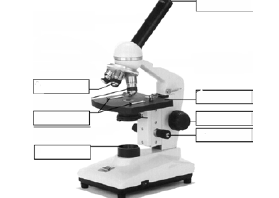 Give the functions of the parts of the microscopeCalculate the magnification depending on what objective lens is in positionCalculate the magnification of the microscope if the objective lens is 4X and the eyepiece lens is 10X Describe in detail how you would prepare and examine onion cells What stain do you use to stain plant cells? Why do you use a cover slip? Describe how you put a cover slip on a slideDraw and label and plant cellDraw and label an animal cellWhich one of these is a plant cell and which is an animal cell?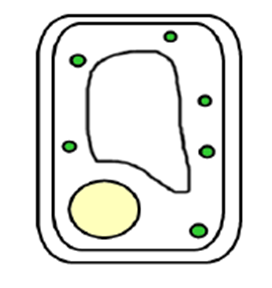 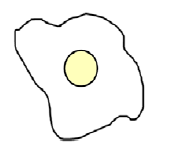 RedOrange GreenWhat is an electron microscope?How is an electron microscope different from a light microscope?What is a micrograph?Explain how living things are organised (cells, tissues, organs, systems)Say what the following terms mean (Define them):OrganelleCellTissueOrganSystemOrganismPopulationCommunityEcosystemEcologyOrganismCharacteristicNutritionRespirationExcretionGrowthReproductionMovement ResponseSensitivityOrganisationTissueOrganSystemPopulationCommunityEcosystemEcologyMicroscopeMicrograph